Publicado en  el 26/02/2016 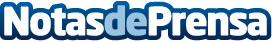 El Campeonato del Mundo de Tenis Playa por Equipos repetirá en MoscúLa competición mixta se alarga durante más días por el incremento de la participación y por la vuelta del campeonato júnior. Datos de contacto:Nota de prensa publicada en: https://www.notasdeprensa.es/el-campeonato-del-mundo-de-tenis-playa-por Categorias: Eventos Tenis http://www.notasdeprensa.es